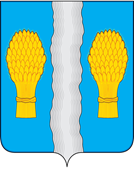 СЕЛЬСКАЯ ДУМАмуниципального образованиясельское поселение «Село Перемышль»третьего созываРЕШЕНИЕс. Перемышль  «20»  ноября 2023 г.	                                                                                    №  137В соответствии с частью 4 статьи 15 Федерального закона «Об общих принципах организации местного самоуправления в Российской Федерации», статьями 9, 31, 142.4 Бюджетного кодекса Российской Федерации, Устава муниципального образования сельское поселение «Село Перемышль», Порядком заключения соглашений между органами местного самоуправления муниципального образования сельское поселение «Село Перемышль» и органами местного самоуправления муниципального района «Перемышльский  район» о передаче (принятии) осуществления полномочий (части полномочий) по решению вопросов местного значения», утвержденным Решением Сельской Думы муниципального образования сельское поселение «Село Перемышль» от  28.12.2021г. №75, Сельская Дума сельского поселенияРЕШИЛА:1. Принять на период с 01.01.2024г. по 31.12.2024г. осуществление полномочий (части полномочий) по решению вопросов местного значения муниципального района «Перемышльский район» (далее – полномочия, часть полномочий):1.1.  дорожная деятельность:- в отношении автомобильных дорог местного значения в границах населенных пунктов поселения;- вне границ населенных пунктов в границах поселения; - в границах поселения в части содержания автомобильных дорог;- организация дорожного движения и обеспечение безопасности дорожного движения на них.1.2. создание условий для массового отдыха жителей поселения и организация обустройства мест массового отдыха населения, включая обеспечение свободного доступа граждан к водным объектам общего пользования и их береговым полосам, осуществление мероприятий по обеспечению безопасности людей на водных объектах, охране их жизни и здоровья. 1.3. участие в организации деятельности по накоплению (в том числе раздельному накоплению), сбору, транспортированию, обработке, утилизации, обезвреживанию, захоронению твердых коммунальных отходов:- определение схемы размещения мест (площадок) накопления твердых коммунальных отходов;- оборудование мест накопления твердых коммунальных отходов (на площадках) контейнерами;- содержание контейнерных площадок для сбора твердых коммунальных отходов (ремонт контейнерных площадок для сбора твердых коммунальных отходов);- выполнение работ по строительству контейнерных площадок для сбора твердых коммунальных отходов.- ликвидация несанкционированных свалок мусора.1.4. организация в границах поселения водоснабжения и водоотведения населения в пределах полномочий, установленных законодательством РФ в части аварийно-восстановительных работ на системах водоснабжения и водоотведения. 1.5. организация ритуальных услуг и содержание мест захоронения.1.6. обеспечение проживающих в поселении и нуждающихся в жилых помещениях малоимущих граждан жилыми помещениями, осуществление муниципального жилищного контроля, а также иных полномочий органов местного самоуправления в соответствии с жилищным законодательством (за исключением установления платы за содержание и ремонт жилого помещения для нанимателей жилых помещений по договорам социального найма и договорам найма жилых помещений государственного или муниципального жилищного фонда и размер платы за содержание и ремонт жилого помещения для собственников жилых помещений, которые не приняли решение о выборе способа управления многоквартирным домом; принятие в установленном порядке решений о переводе жилых помещений в нежилые помещения и нежилых помещений в жилые помещения; согласование переустройства и перепланировки жилых помещений; признание в установленном порядке жилых помещений муниципального жилищного фонда непригодными для проживания; определение порядка получения документа, подтверждающего принятие решения о согласовании или об отказе в согласовании переустройства и (или) перепланировки жилого помещения в соответствии с условиями и порядком переустройства и перепланировки жилых помещений).2.  Осуществлять полномочия (часть полномочий), указанные в пункте 1 Решения, за счет межбюджетных трансфертов, предоставляемых из бюджета муниципального района «Перемышльский район», определяемых при утверждении бюджета на очередной финансовый год.3. Возложить исполнение принятых полномочий на Администрацию (исполнительно-распорядительный орган) муниципального образования сельское поселение «Село Перемышль». 4. Администрации (исполнительно-распорядительный орган) муниципального образования сельское поселение «Село Перемышль» в срок до 31.12.2023г. заключить с Администрацией (исполнительно-распорядительный орган) муниципального района «Перемышльский район» соглашение о принятии полномочий (части полномочий). 5. Контроль за исполнением настоящего решения возложить на Главу администрации муниципального образования сельское поселение «Село Перемышль». 6. Настоящее Решение вступает в силу с момента его официального опубликования.Глава сельского поселения                                                                     С.Н.КрюковО принятии осуществления полномочий (части полномочий) по решению вопросов местного значения муниципального района «Перемышльский район»